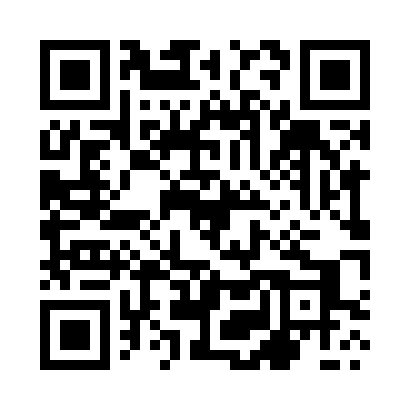 Prayer times for Stebnik, PolandWed 1 May 2024 - Fri 31 May 2024High Latitude Method: Angle Based RulePrayer Calculation Method: Muslim World LeagueAsar Calculation Method: HanafiPrayer times provided by https://www.salahtimes.comDateDayFajrSunriseDhuhrAsrMaghribIsha1Wed2:505:0612:265:317:479:542Thu2:475:0512:265:327:489:563Fri2:445:0312:265:337:509:594Sat2:415:0112:265:347:5110:025Sun2:385:0012:265:357:5310:046Mon2:354:5812:265:367:5410:077Tue2:324:5712:265:367:5510:108Wed2:294:5512:265:377:5710:129Thu2:264:5312:265:387:5810:1510Fri2:234:5212:255:398:0010:1811Sat2:204:5012:255:408:0110:2112Sun2:164:4912:255:418:0310:2313Mon2:134:4812:255:428:0410:2614Tue2:104:4612:255:428:0510:2915Wed2:094:4512:255:438:0710:3216Thu2:094:4312:255:448:0810:3417Fri2:084:4212:255:458:0910:3518Sat2:084:4112:265:468:1110:3519Sun2:074:4012:265:468:1210:3620Mon2:074:3912:265:478:1310:3621Tue2:074:3712:265:488:1510:3722Wed2:064:3612:265:498:1610:3823Thu2:064:3512:265:498:1710:3824Fri2:054:3412:265:508:1810:3925Sat2:054:3312:265:518:1910:3926Sun2:054:3212:265:518:2110:4027Mon2:044:3112:265:528:2210:4028Tue2:044:3012:265:538:2310:4129Wed2:044:3012:275:538:2410:4230Thu2:044:2912:275:548:2510:4231Fri2:034:2812:275:558:2610:43